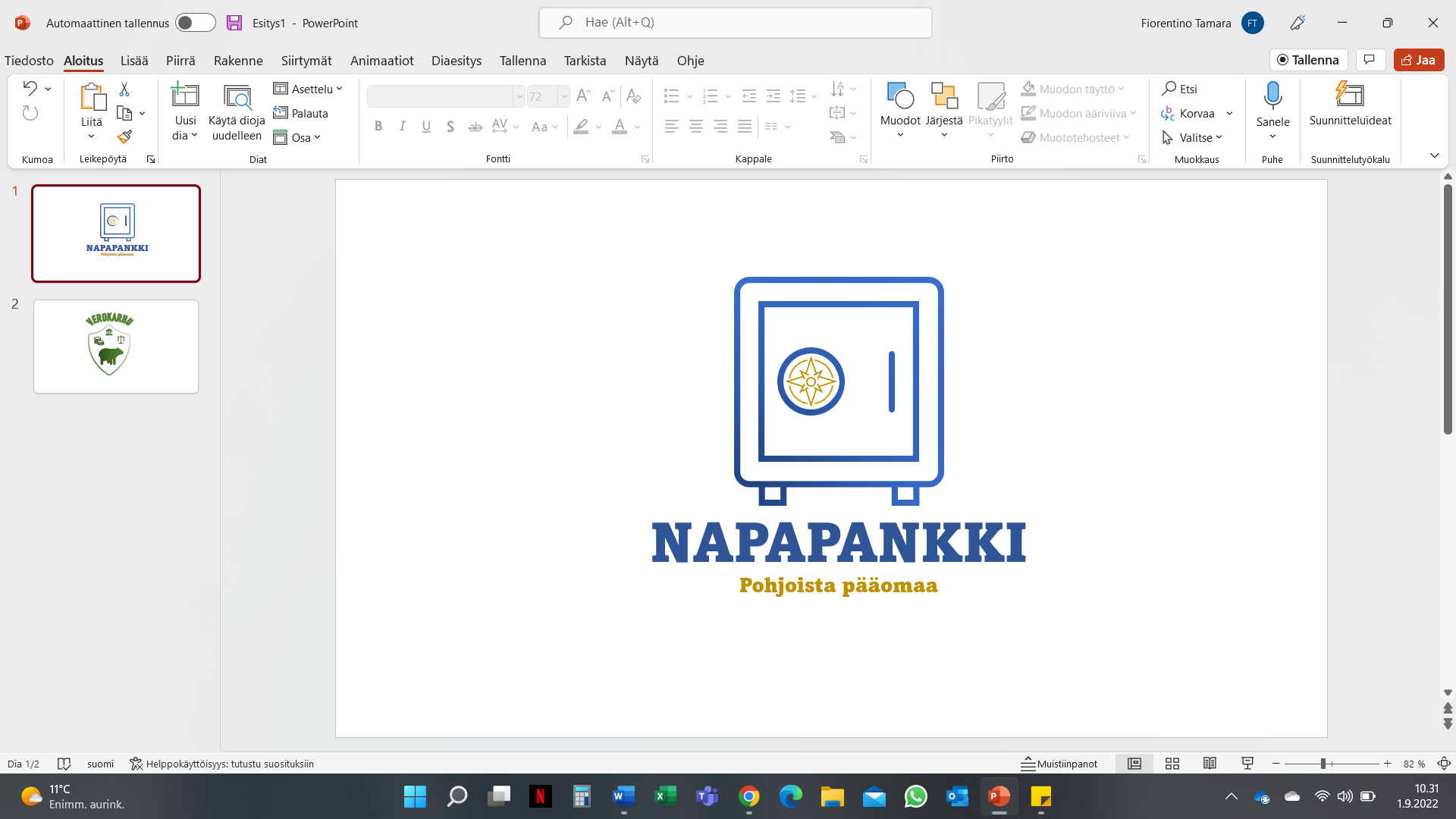 Palvelun tarjoajan tiedoYritys: NapapankkiOsoite: Holvikatu 1-3Postinumero: 96100Postitoimipaikka: NapalaaksoY-tunnus: 4571550-1sähköposti: napapankki@napalaakso.fiVerkkolaskutusosoite: 003745715501Asiakkaan tiedotYritys: 
Osoite: 
Postinumero: 
Toimipaikka: 
Y-tunnus: 
sähköposti: Sopimus astuu voimaan: (pvm)Tätä sopimusta on tehty kaksi (2) kappaletta, yksi kummallekin osapuolelle.Valitse tarvittavat pankkipalvelutAsiakas täyttää (x)YritystiliSähköinen tilioteYrityslainaAika ja paikkaPalvelun tarjoajaAsiakas